ANEXO I 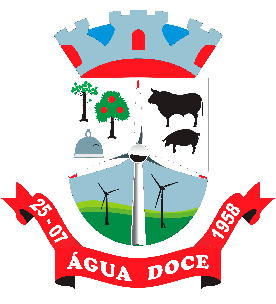 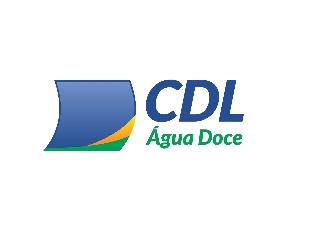 FICHA DE INSCRIÇÃO DA RAINHA DA ENERGIA EÓLICA DO MUNICÍPIO DE ÁGUA DOCE 2023NOME COMPLETO: ______________________________________________________IDADE:_________________   DATA DE NASCIMENTO: _________________________RG: _______________________   CPF: ______________________________________ NOME DO PAI: __________________________________________________________ NOME DA MÃE: _________________________________________________________ENDEREÇO:  ___________________________________________________________BAIRRO:  _________________________CIDADE: ______________________________  TELEFONE CELULAR:  ___________________________________________________E-MAIL DA CANDIDATA: __________________________________________________ ALTURA:_________   BUSTO: _________   CINTURA:_________ QUADRIL:_________Uma Frase que te define: __________________________________________________________________________________________________________________________________________________________________________________________________________________Fale um pouco de você, seus sonhos e objetivos de vida: ____________________________________________________________________________________________________________________________________________________________________________________________________________________________________________________________________________________________                                                                       Água Doce, ____ de ___________ de 2023._______________________________________Assinatura da Candidata ou Responsável